 How many iPhones will be sold?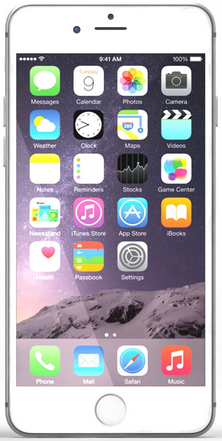 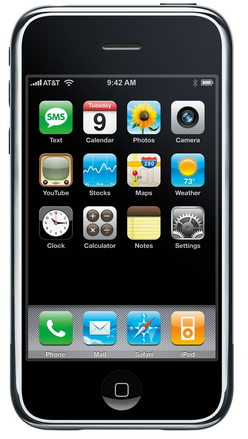 Here is the data of all iPhone sales during their opening weekends:Use stapplet.com to create a scatterplot of the data with year as the explanatory variable and units sold as the response. Sketch the scatterplot in the space above. Describe the form of the distribution.Use the applet to find the least squares regression line.  Write the equation below and graph it on your scatterplot above.Use the least squares regression line to calculate the residual for 2007.  Interpret the residual. Complete the table below.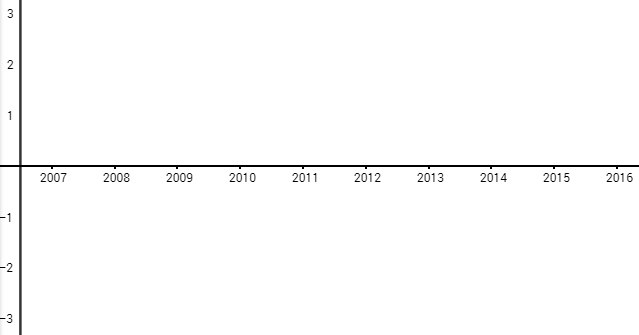 Graph the residuals on the axes below. This is called a residual plot. For which points was the actual greater than the predicted? Which were less than predicted? Identify these on the graph.Do you think the regression line is a good fit for the data? Why or why not? Explain using the residual plot. LSRL and Residual PlotsCheck Your Understanding:Fueleconomy.gov gives the city and highway fuel economy for all makes and models of vehicles back to 1984. The table gives the city and highway fuel economy (mpg) for a random sample of ten 2021 vehicles.Calculate the equation of the least-squares regression line. Make a residual plot for the linear model in Question 1. What does the residual plot indicate about the appropriateness of the linear model? Explain your answer.iPhoneYearUnits Sold (millions)Original20070.53G200813Gs20091420101.74S201145201255C, 5S201396, 6 Plus2014106S, 6S Plus201513YearActual Units Sold (millions)Predicted Units Sold (millions)Residual20070.5200812009120101.7201142012520139201410201513City fuel economy (mpg)14.424.327.229.920.428.820.923.228.625.4Highway fuel economy (mpg)25.537.436.545.528.746.133.638.341.335.3